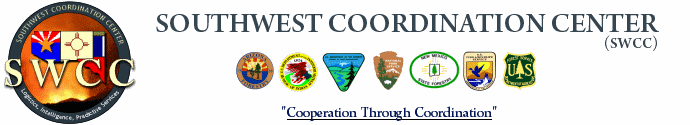      Southwest CISM Support Lead/Peer SupporterNomination Form – 2014 – Email to kjaycox@fs.fed.us or fax to 505-842-3801Applicant InformationApplicant InformationApplicant InformationApplicant InformationApplicant InformationApplicant InformationApplicant InformationApplicant InformationApplicant InformationApplicant InformationApplicant InformationApplicant InformationApplicant InformationApplicant InformationApplicant InformationApplicant InformationApplicant InformationApplicant InformationApplicant InformationApplicant InformationApplicant InformationApplicant InformationApplicant InformationApplicant InformationApplicant InformationApplicant InformationApplicant InformationApplicant InformationApplicant InformationApplicant InformationApplicant InformationApplicant InformationApplicant InformationApplicant InformationApplicant InformationApplicant InformationNameNameNameNameAgencyHome UnitHome UnitHome UnitStreet AddressStreet AddressStreet AddressStreet AddressStreet AddressStreet AddressJob TitleJob TitleJob TitleJob TitleJob TitleJob TitleJob TitleCityStateZIPZIPZIPZIPOffice:Cell:Home:Email:Red Card Qualifications:Red Card Qualifications:Red Card Qualifications:Dispatch CenterDispatch CenterDispatch CenterDispatch CenterDispatch CenterDispatch CenterJetportJetportJetportJetportJetportEmployment  Status         Perm                                 Perman   Employment  Status         Perm                                 Perman   Employment  Status         Perm                                 Perman    Perm   Temp   AD                              Perm   Temp   AD                              Perm   Temp   AD                              Perm   Temp   AD                             Position Applied for:Position Applied for:Position Applied for:Position Applied for:Position Applied for:Position Applied for:Position Applied for:Position Applied for:  Team Lead                    Team Member             Agency Administrator/Team Support     Team Lead                    Team Member             Agency Administrator/Team Support     Team Lead                    Team Member             Agency Administrator/Team Support     Team Lead                    Team Member             Agency Administrator/Team Support     Team Lead                    Team Member             Agency Administrator/Team Support     Team Lead                    Team Member             Agency Administrator/Team Support     Team Lead                    Team Member             Agency Administrator/Team Support     Team Lead                    Team Member             Agency Administrator/Team Support     Team Lead                    Team Member             Agency Administrator/Team Support     Team Lead                    Team Member             Agency Administrator/Team Support     Team Lead                    Team Member             Agency Administrator/Team Support     Team Lead                    Team Member             Agency Administrator/Team Support     Team Lead                    Team Member             Agency Administrator/Team Support     Team Lead                    Team Member             Agency Administrator/Team Support     Team Lead                    Team Member             Agency Administrator/Team Support     Team Lead                    Team Member             Agency Administrator/Team Support     Team Lead                    Team Member             Agency Administrator/Team Support     Team Lead                    Team Member             Agency Administrator/Team Support     Team Lead                    Team Member             Agency Administrator/Team Support     Team Lead                    Team Member             Agency Administrator/Team Support     Team Lead                    Team Member             Agency Administrator/Team Support     Team Lead                    Team Member             Agency Administrator/Team Support     Team Lead                    Team Member             Agency Administrator/Team Support     Team Lead                    Team Member             Agency Administrator/Team Support     Team Lead                    Team Member             Agency Administrator/Team Support     Team Lead                    Team Member             Agency Administrator/Team Support     Team Lead                    Team Member             Agency Administrator/Team Support     Team Lead                    Team Member             Agency Administrator/Team Support   Have you attended Basic Peer Support Training?Have you attended Basic Peer Support Training?Have you attended Basic Peer Support Training?Have you attended Basic Peer Support Training?Have you attended Basic Peer Support Training?Have you attended Basic Peer Support Training?Have you attended Basic Peer Support Training?Have you attended Basic Peer Support Training?Have you attended Basic Peer Support Training?Have you attended Basic Peer Support Training?Have you attended Basic Peer Support Training?Have you attended Basic Peer Support Training?Have you attended Basic Peer Support Training?Have you attended Basic Peer Support Training?YES  YES  NO  NO  NO  NO  If so, when?If so, when?If so, when?If so, when?If so, when?If so, when?If so, when?If so, when?If so, when?If so, when?If so, when?If so, when?If so, when?Have you attended Advanced CISM Training?Have you attended Advanced CISM Training?Have you attended Advanced CISM Training?Have you attended Advanced CISM Training?Have you attended Advanced CISM Training?Have you attended Advanced CISM Training?Have you attended Advanced CISM Training?Have you attended Advanced CISM Training?Have you attended Advanced CISM Training?Have you attended Advanced CISM Training?Have you attended Advanced CISM Training?Have you attended Advanced CISM Training?Have you attended Advanced CISM Training?Have you attended Advanced CISM Training?YES  YES  NO  NO  NO  NO  If so, when?If so, when?If so, when?If so, when?If so, when?If so, when?If so, when?If so, when?If so, when?If so, when?If so, when?If so, when?If so, when?RECENT CISM EXPERIENCERECENT CISM EXPERIENCERECENT CISM EXPERIENCERECENT CISM EXPERIENCERECENT CISM EXPERIENCERECENT CISM EXPERIENCERECENT CISM EXPERIENCERECENT CISM EXPERIENCERECENT CISM EXPERIENCERECENT CISM EXPERIENCERECENT CISM EXPERIENCERECENT CISM EXPERIENCERECENT CISM EXPERIENCERECENT CISM EXPERIENCERECENT CISM EXPERIENCERECENT CISM EXPERIENCERECENT CISM EXPERIENCERECENT CISM EXPERIENCERECENT CISM EXPERIENCERECENT CISM EXPERIENCERECENT CISM EXPERIENCERECENT CISM EXPERIENCERECENT CISM EXPERIENCERECENT CISM EXPERIENCERECENT CISM EXPERIENCERECENT CISM EXPERIENCERECENT CISM EXPERIENCERECENT CISM EXPERIENCERECENT CISM EXPERIENCERECENT CISM EXPERIENCERECENT CISM EXPERIENCERECENT CISM EXPERIENCERECENT CISM EXPERIENCERECENT CISM EXPERIENCERECENT CISM EXPERIENCERECENT CISM EXPERIENCEIncident Name:Incident Name:Incident Name:Incident Name:Position:        Position:        Position:        Position:                    Team Leader            Peer Supporter            Team Leader            Peer Supporter            Team Leader            Peer Supporter            Team Leader            Peer Supporter            Team Leader            Peer Supporter            Team Leader            Peer Supporter            Team Leader            Peer Supporter            Team Leader            Peer Supporter            Team Leader            Peer Supporter            Team Leader            Peer Supporter            Team Leader            Peer Supporter            Team Leader            Peer Supporter            Team Leader            Peer Supporter            Team Leader            Peer Supporter            Team Leader            Peer Supporter            Team Leader            Peer SupporterType:Date/Duration:Date/Duration:Date/Duration:Date/Duration:Date/Duration:Date/Duration:LocationLocationLocationLocationLocationIncident Name:Position:Position:Position:Position:            Team Leader            Peer Supporter            Team Leader            Peer Supporter            Team Leader            Peer Supporter            Team Leader            Peer Supporter            Team Leader            Peer Supporter            Team Leader            Peer Supporter            Team Leader            Peer Supporter            Team Leader            Peer Supporter            Team Leader            Peer Supporter            Team Leader            Peer Supporter            Team Leader            Peer Supporter            Team Leader            Peer Supporter            Team Leader            Peer Supporter            Team Leader            Peer Supporter            Team Leader            Peer Supporter            Team Leader            Peer SupporterType:Date/DurationDate/DurationDate/DurationDate/DurationDate/DurationDate/DurationLocationLocationLocationLocationLocationIncident Name:Position:        Position:        Position:        Position:                    Team Leader            Peer Supporter            Team Leader            Peer Supporter            Team Leader            Peer Supporter            Team Leader            Peer Supporter            Team Leader            Peer Supporter            Team Leader            Peer Supporter            Team Leader            Peer Supporter            Team Leader            Peer Supporter            Team Leader            Peer Supporter            Team Leader            Peer Supporter            Team Leader            Peer Supporter            Team Leader            Peer Supporter            Team Leader            Peer Supporter            Team Leader            Peer Supporter            Team Leader            Peer Supporter            Team Leader            Peer SupporterType:Date/Duration:Date/Duration:Date/Duration:Date/Duration:Date/Duration:Date/Duration:LocationLocationLocationLocationLocationIncidentName: :tName:Position:                Team Leader            Peer SupporterPosition:                Team Leader            Peer SupporterPosition:                Team Leader            Peer SupporterPosition:                Team Leader            Peer SupporterPosition:                Team Leader            Peer SupporterPosition:                Team Leader            Peer SupporterPosition:                Team Leader            Peer SupporterPosition:                Team Leader            Peer SupporterPosition:                Team Leader            Peer SupporterPosition:                Team Leader            Peer SupporterPosition:                Team Leader            Peer SupporterPosition:                Team Leader            Peer SupporterPosition:                Team Leader            Peer SupporterPosition:                Team Leader            Peer SupporterPosition:                Team Leader            Peer SupporterPosition:                Team Leader            Peer SupporterPosition:                Team Leader            Peer SupporterPosition:                Team Leader            Peer SupporterPosition:                Team Leader            Peer SupporterType:Date/Duration:Date/Duration:Date/Duration:Date/Duration:Date/Duration:Date/Duration:Date/Duration:Date/Duration:Date/Duration:Date/Duration:Date/Duration:Date/Duration:Date/Duration:Location:Location:Location:Location:Location:Location:Location:Location:Location:Location:Location:Location:Incident Name:Position:                Team Leader            Peer SupporterPosition:                Team Leader            Peer SupporterPosition:                Team Leader            Peer SupporterPosition:                Team Leader            Peer SupporterPosition:                Team Leader            Peer SupporterPosition:                Team Leader            Peer SupporterPosition:                Team Leader            Peer SupporterPosition:                Team Leader            Peer SupporterPosition:                Team Leader            Peer SupporterPosition:                Team Leader            Peer SupporterPosition:                Team Leader            Peer SupporterPosition:                Team Leader            Peer SupporterPosition:                Team Leader            Peer SupporterPosition:                Team Leader            Peer SupporterPosition:                Team Leader            Peer SupporterPosition:                Team Leader            Peer SupporterPosition:                Team Leader            Peer SupporterPosition:                Team Leader            Peer SupporterPosition:                Team Leader            Peer SupporterType:Type:Date/Duration:Date/Duration:Date/Duration:Date/Duration:Date/Duration:Date/Duration:Date/Duration:Date/Duration:Date/Duration:Date/Duration:Date/Duration:Date/Duration:Date/Duration:Location:Location:Location:Location:Location:Location:Location:Location:Location:Location:Location:Incident Name:Incident Name:Incident Name:Incident Name:Incident Name:Position:        Position:        Position:                   Team Leader           Peer Supporter           Team Leader           Peer Supporter           Team Leader           Peer Supporter           Team Leader           Peer Supporter           Team Leader           Peer Supporter           Team Leader           Peer Supporter           Team Leader           Peer Supporter           Team Leader           Peer Supporter           Team Leader           Peer Supporter           Team Leader           Peer Supporter           Team Leader           Peer Supporter           Team Leader           Peer Supporter           Team Leader           Peer Supporter           Team Leader           Peer Supporter           Team Leader           Peer SupporterType:Type:Type:Date/Duration:Date/Duration:Date/Duration:Date/Duration:Date/Duration:Date/Duration:Date/Duration:Date/Duration:Date/Duration:Date/Duration:Date/Duration:Date/Duration:Date/Duration:Location:Location:Location:Location:Location:Location:Location:Location:Location:Location:NOMINEE AND SUPERVISOR SignatureNOMINEE AND SUPERVISOR SignatureNOMINEE AND SUPERVISOR SignatureNOMINEE AND SUPERVISOR SignatureNominee Signature                                                                                                                    DateNominee Signature                                                                                                                    DateNominee Signature                                                                                                                    DateNominee Signature                                                                                                                    DateSupervisor  SignatureDate